Lutte contre les discriminations : Questionner, faire évoluer ses propres pratiques professionnellesLutter contre les discriminations n’est-ce pas aussi s’interroger sur ses propres pratiques professionnelles ? Qui n’a jamais rigolé avec ses collègues, à une blague sur les blondes, les corses ou les belges ? Cela demande un travail dans la durée, un chemin personnel, sur lequel il peut être bon d’être soutenu par une dynamique collective.  Nous vous proposons de participer à un groupe d’Analyse des Pratiques Professionnelles (APP), constitué de pairs, tous professionnels engagés dans l’égalité et la discrimination, qui souhaitent questionner leurs pratiques professionnelles autour du repérage, de la prévention et de la lutte contre les discriminations, de l’accueil et de l’accompagnement des personnes discriminées. L'analyse des pratiques est un dispositif collaboratif et groupal qui permet de prendre du recul sur ses actes et ses gestes professionnels. Il propose de centrer sur ce que le professionnel fait, comment il le fait, avec quelles conséquences et quelles évolutions possibles. Ce groupe sera un espace ressource, un moyen de développer l’intelligence collective. Au bout de quelques séances la dynamique du groupe permet de développer des compétences collectives qui sont bien plus que la somme des compétences individuelles.L’intervenant est là pour faciliter la production, la prise de conscience, l’élaboration et la construction du sens. Il garantit un espace de travail sécurisant et contenant, en veillant aux principes d’un cadre commun, coconstruit.Dans ce cadre, c’est à chaque professionnel.le qu’il revient de trouver sa propre démarche pour faire évoluer ses pratiques, son vécu, sa posture. Objectifs :Prendre du recul, analyser son implication, et repenser ses pratiques professionnellesIdentifier ses difficultés et ses facilités en rapport à sa fonction, au sein de son organisationQuestionner et faire progresser son rapport à l’altérité, la différence, la discrimination …Se décentrer, faire évoluer ses représentations, en lien avec les critères de la discriminationTrouver un soutien, de la créativité, un enrichissement de ses réflexions et pratiques Bénéficier d’un éclairage nouveauÉlaborer des pistes, des solutions pour faire évoluer sa pratique et renforcer le sens de son actionEléments de contenu (à titre indicatif) :Lutte contre les discriminationsDiscrimination : concepts, définitions, processus, mécanismes, idéologies...Le cadre légal de la lutte contre les discriminationsAltérite & rapport à l’autre Attitudes face à la différence, processus de projection et d’identificationReprésentations, cadres de référence, « Mondes de vie » et fonds commun d’évidence Les obstacles dans la relation à l’autre et les dynamiques d’exclusionLa force du collectif Groupes, dynamique de groupe, sentiments d’appartenance et minoritésIntelligence collective  Coopération et interdépendanceModalités de travail & Public : Un groupe de 6 à 8 personnes - tous, professionnel.le.s d’associations amenées à traiter directement ou indirectement les questions d’égalité et de discrimination - se réunit environ une fois toutes les 4 à 6 semaines, pour une séance de 3 heures. Dans le cadre d’une séance, il est possible de travailler 1 à 2 situations. Le dispositif ne peut fonctionner que si chaque participant s’engage à évoquer au moins une situation professionnelle sur la durée du groupe. Séquencement d’une séance d’APP : Emergence et choix d’une situation (professionnelle, vécue et récente) Présentation de la situation au groupe par un participantAnalyse, exploration de la situation et apports de contenuElaboration de pistes d’évolutionRéappropriation par la personne qui a évoqué la situation Régulation centrée sur le fonctionnement du groupeDurée :                          4 demi-journées espacées de 4 à 6 semaines  Prochaine session 2020 :    2 mars (9h00 – 12h00), 30 Mars (9h00 – 12h00),  4 Mai (14h00 – 17h00), 15 Juin (9h00 – 12h00) Lieu :		       Expression, 23 rue aux ours, 75003, Paris Intervenante : 	       Laetitia Ricci, psychosociologue et accompagnante de la transformation des organisations et des territoiresInscription et demande de renseignements à l’adresse suivante : ddct-repare@paris.frRecueil des attentesAfin de préparer au mieux cette session, nous vous proposons de répondre à quelques questions et de bien vouloir nous renvoyer ce document par mail à l’adresse suivante : ddct-repare@paris.fr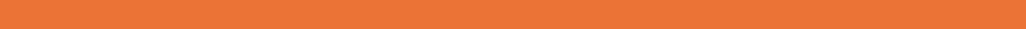 1 – Qu’est-ce qui vous a motivé.e à vous inscrire à cette formation ?2 – Avez-vous déjà participé à une formation sur les discriminations ? Qu’en avez-vous pensé ? 3 – Avez-vous des remarques, des questions concernant les objectifs, les contenus, les méthodes pédagogiques décrites dans ce projet ? 4 – Comment êtes-vous (avez-vous été) concerné.e dans votre environnement professionnel par des situations de discrimination, d’inégalité de traitement ? 5 – Qu’attendez-vous de ce temps de formation ? Quels questionnements aimeriez-vous proposer ? Quels objectifs aimeriez-vous atteindre ?1. 	NOM - Prénom : 2. 	Fonctions professionnelles : Formation initiale : Formation continue : Etablissements, associations dans lesquels vous avez déjà travaillé : 